第62回ドライコーティング研究会 開催のご案内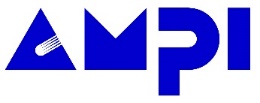 （第13回ドライコーティング・トライボコーティング合同技術研究会）下記の通り、第62回ドライコーティング研究会を開催致しますので、万障お繰り合わせの上ご参加下さい。今回は、理化学研究所/大森先生が運営するトライボコーティング研究会・マイクロ加工研究会との「合同研究会」で、対面とWebのハイブリッド開催となります。会場に制限がありますのでドライコーティング研究会からはなるべくWebでのご参加を推奨いたします。記日　　　時	2022 年 9 月 2 日（金）	14:30～17:20会　　　場	板橋区立第二工場ビル 3階商談会議室（東京都板橋区舟渡3-22-4）　		または、Zoomを用いたWeb開催主　　　催	一般財団法人 近畿高エネルギー加工技術研究所（ドライコーティング研究会）国立研究開発法人 理化学研究所 大森素形材工学研究室後　　　援	一般社団法人 表面技術協会関西支部　定　　　員	対面形式；若干名、　　Web形式(zoom)；30名　参　加　費	1,500円（事前振込）講演テーマ	最近の微細加工、トライボファブリケーション、特殊技術トピックス開会の挨拶　	『最新活動状況、業界最新動向について』理化学研究所大森素形材研究室	　　　大森　整　氏（２）『難削材の切削加工における表面界面での現象とトライボロジー』	東京大学生産技術研究所　教授　　　　臼杵　年　氏（３）『ワイドギャップ半導体基板のスラリーレスダメージフリー研磨プロセス～プラズマ援用研磨と電気化学機械研磨～』	大阪大学大学院工学研究科教授　　　山村 和也　氏申込み方法	次ページの参加申込要領に従って、お申し込みください。締　　　切	2022 年 8 月 26 日（金）問　合　先	一般財団法人 近畿高エネルギー加工技術研究所（AMPI）			ドライコーティング研究会 事務局     得 能 敏 郎	      						e-mail（dry-coating@ampi.or.jp）			TEL：06-6412-7745 ， FAX：06-6412-7776			（繋がらない場合は番号の前に186を付けてダイアルして下さい）			URL：https://www.ampi.or.jp/一般財団法人 近畿高エネルギー加工技術研究所（AMPI）ドライコーティング研究会 事務局第62回ドライコーティング研究会 参加申込要領2022年9月2日（金）開催申込締切日：2022年8月26日（金）※）Webでご参加いただくには、Zoom利用環境（無料）が必要ですお申込みはこちら↓のページからhttps://forms.gle/mYMtDP9zqxRj29xz5　　（開かない場合は上記urlをコピーし、ブラウザのアドレスバーにペーストしてください）申込ページに必要事項を記入し、　　　　　　ボタンを1回のみ押してください。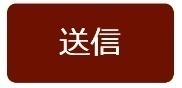 ＜お申込みの流れ＞上記申込みページから、参加申込み送信指定の銀行口座に、「参加費」をお振込みください（振込手数料はご負担願います）　「参加費」振込確認後、事務局より確認のメールを送信いたします（確認メールが届かない場合は、事務局までご連絡ください）＜Zoomにてご参加の場合＞参加受付連絡とともに、Zoom会議招待状をe-mailにて送信いたします9/2（金）　14:30～　　Zoomにて会議にご参加ください＜対面にてご参加の場合＞9/2（金）　14:00～14:30　　東京会場に直接お越しください